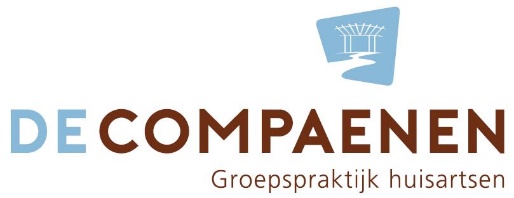 Ben jij op zoek naar een dynamische en belangrijke rol in de huisartsenpraktijk? Heb je oog voor detail en een passie voor een schone en hygiënische omgeving? Dan is dit jouw kans om deel uit te maken van ons team!Facilitair medewerker schoonhouden8 uur per week, verdeeld over 2 dagenBinnen de groepspraktijk de Compaenen werken ruim 35 collega’s nauw samen om onze bijna 15.000 patiënten van kwalitatief goede zorg te voorzien.Als facilitair medewerker schoonhouden ben je verantwoordelijk voor het schoonmaken en onderhouden van onze huisartsenpraktijk, waarbij je bijdraagt aan een veilige en aangename omgeving voor zowel onze medewerkers als onze patiënten.Wat ga je doen?Het schoonmaken en onderhouden van de wachtkamers, spreekkamers, sanitair en andere ruimtes binnen de praktijk.Het zorgvuldig uitvoeren van schoonmaakwerkzaamheden volgens vastgestelde procedures en richtlijnen.Het signaleren van eventuele knelpunten of problemen met betrekking tot de hygiëne en deze rapporteren aan de verantwoordelijke.Wie zoeken wij?Je hebt oog voor detail en een passie voor hygiëne.Je bent zelfstandig, maar kunt ook goed samenwerken in een team.Je bent een betrouwbare en prettige collega met verantwoordelijkheidsgevoel. Flexibiliteit om eventueel extra uren te werken bij drukte of speciale gelegenheden is een pluspunt.Ervaring in een vergelijkbare schoonmaakfunctie is een pré. Wat kun je verwachtenEen parttime functie voor twee dagen per week (dinsdag en vrijdag), waarbij je 4 uur per dag werkt (van 17.00-21.00 uur).Een prettige werkomgeving binnen een gezondheidszorgsetting waar jouw inzet enorm gewaardeerd wordt.Een contract voor in eerste instantie één jaar.Een salaris conform de CAO Huisartsenzorg, afhankelijk van leeftijd en ervaring.Interesse?Stuur dan voor 1 mei je motivatie en cv naar: praktijkmanagement@de-compaenen.nl. Heb je vragen, neem dan contact op met Fokje Nagelhout, praktijkmanager, via: 06 42741913 (whatsapp).
Acquisitie naar aanleiding van deze vacature wordt niet op prijs gesteld.